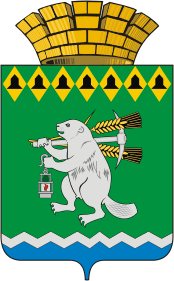 Дума Артемовского городского округа                                                            VI созыв                                                         22  заседание РЕШЕНИЕот 31 августа 2017 года 				           № 228О внесении дополнений в Программу приватизациимуниципального имущества Артемовского городского округа  на 2016-2018 годыРуководствуясь Федеральными законами от 21.12.2001 № 178-ФЗ «О приватизации государственного и муниципального имущества, от  06.10.2003    № 131-ФЗ «Об общих принципах организации местного самоуправления в Российской Федерации», Положением о порядке приватизации муниципального имущества Артемовского городского округа, принятым решением Думы Артемовского городского округа от 31.03.2016 № 800 (с изменениями и дополнениями, внесенными решением Думы Артемовского городского округа от 26.01.2017 № 77), статьей 23 Устава Артемовского городского округа, Дума Артемовского городского округа РЕШИЛА:1. Внести дополнения в Программу приватизации муниципального имущества Артемовского городского округа на 2016-2018 годы, принятую решением Думы Артемовского городского округа от 23.04.2015 № 641 (с изменениями, внесенными решениями Думы Артемовского городского округа от 29.10.2015 № 733, от 26.05.2016 № 823, от 27.04.2017 № 158)                                (далее – Программа):1) дополнить подпункт 8.2. пункта 8 Программы частями 8,9,10 следующего содержания:«8) нежилое помещение, общей площадью 11,5 кв.м., расположенное по адресу: Свердловская область, город Артемовский, ул. Молодежи, 20 (год постройки – 1982, реестровый  № 2.55.23 книга № 2);9) нежилое помещение, общей площадью 197,6 кв.м., номер на поэтажном плане 2-го этажа: №№ 62,63,64, расположенное по адресу: Свердловская область,  город Артемовский, ул. Почтовая, 2 (год постройки – 1984, реестровый № 1.4.19, книга № 1);10) нежилое здание, общей площадью 638,4 кв.м., расположенное по адресу: Свердловская область, город Артемовский, улица Энергетиков, 8 (год постройки – 1955, реестровый 1.3.77, книга № 1).».2. Опубликовать настоящее решение в газете «Артемовский рабочий» и разместить на официальном сайте Думы Артемовского городского округа в информационно-телекоммуникационной  сети «Интернет».3. Контроль за исполнением настоящего решения возложить на постоянную комиссию по экономическим вопросам, бюджету и налогам (Соловьев А.Ю.).             Лист согласованияпроекта решения Думы Артемовского городского округа«О внесении дополнений в Программу приватизациимуниципального имущества Артемовского городского округа  на 2016-2018 годы»Заведующий организационно-правовым отделом Думы  Артемовского городского округа          _______________ О.Н. Исакова Разработчик проекта:Ведущий специалист  Комитета по управлению муниципальным имуществом Артемовского городского округа                 _________________  М.В. Бабушкина  Председатель ДумыАртемовского городского округа	                              К.М. Трофимов Глава           Артемовского городского округа                            А.В. Самочернов№ п/п Должностьсогласующего лицаФамилия и инициалыНаличие замечанийПодпись,
дата  1.Председатель  Комитета по управлению  муниципальным имуществом Артемовского городского округаВ.А. Юсупова2.Зав.юридическим отделом Администрации Артемовского городского округа Е.В. Пономарева                                          3.Зав. отделом организации и обеспечения деятельности Администрации Артемовского городского округа                                               М.Л. Суворова